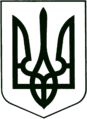 УКРАЇНА
        МОГИЛІВ-ПОДІЛЬСЬКА МІСЬКА РАДА
   ВІННИЦЬКОЇ ОБЛАСТІВИКОНАВЧИЙ КОМІТЕТРІШЕННЯ №389        Від 24.11.2016р.                                                     м. Могилів – ПодільськийПро передачу безоплатно з балансу на баланс багатоквартирногожитлового будинку №43 по вул. Київській в м. Могилеві-Подільському	Керуючись ст.14, п. 20 ст. 26, ст. 29 Закону України «Про місцеве самоврядування в Україні», ст. 5 Закону України «Про особливості здійснення права власності у багатоквартирному будинку», постановою  Кабінету Міністрів України від 11.10.2002 року №1521 «Про реалізацію Закону України «Про об’єднання співвласників багатоквартирного будинку», ст.ст. 5, 18 Житлового Кодексу Української РСР, рішенням 8 сесії Могилів-Подільської міської ради 7 скликання від 26.04.2016р. №149 «Про делегування повноважень по передачі багатоквартирних житлових будинків з балансу МКП «Житловокомунгосп» на баланс ОСББ виконавчому комітету Могилів –Подільської міської ради» та розглянувши звернення об’єднання співвласників багатоквартирного будинку «Залізничне – Київська, 43», -                                    виконком міської ради ВИРІШИВ:1.  Надати дозвіл на передачу безоплатно з балансу МКП       «Житловокомунгосп» на баланс ОСББ «Залізничне – Київська, 43»        багатоквартирного житлового будинку №43 по вул. Київській в            м. Могилеві-Подільському та виключити даний будинок із комунальної            власності міста згідно додатку №1. Директору МКП «Житловокомунгосп» Шевчуку М. М. на виконання даного рішення здійснити заходи передбачені чинним законодавством України.Затвердити склад комісії для здійснення прийому-передачі      багатоквартирного житлового будинку №43 по вулиці Київській,      в місті Могилеві-Подільському у складі згідно додатку № 2.Дане рішення підлягає обов’язковому затвердженню на черговій сесії Могилів-Подільської міської ради 7 скликання.Контроль за виконанням даного рішення покласти на секретаря міської ради, в.о. першого заступника міського голови Гоцуляка М.В..             Міський голова                                                                  П. Бровко                                                                                         Додаток №1                                                                                        до рішення виконавчого                                                                                    комітету міської ради                                                                                          від 24.11.2016 року №389Об’єкт комунальної власності, що передається з балансу міського комунального підприємства «Житловокомунгосп» на баланс об’єднання співвласників багатоквартирного житлового будинку «Залізничне – Київська, 43»Керуючий справами виконкому                                                   Р. Горбатюк                                                                                   Додаток №2                                                                                        до рішення виконавчого                                                                                    комітету міської ради                                                                                          від 24.11.2016 року №389Склад комісіїз приймання-передачі багатоквартирного житлового будинку №43 по вулиці Київська в м. Могилеві-ПодільськомуГолова комісії:Секретар комісії:Члени комісії: Керуючий справами виконкому                                                    Р. Горбатюк № з/пНайменуванняБалансова вартість  /грн./Сума зносу /грн./(станом на 01.11.2016р.)Залишкова вартість/грн./1.Багатоквартирний житловий будинок №43 по вулиці Київській4044204,422450400,341593804,08Всього:Всього:4044204,422450400,341593804,08Царук Володимир Миколайович- голова ОСББ «Залізничне – Київська, 43».Домашова Людмила Станіславівна  - головний бухгалтер   МКП «Житловокомунгосп».      Пашиста Галина Степанівна   Чічірко Любов Іванівна- представник ОСББ «Залізничне -  Київська, 43»;- головний інженер МКП   «Житловокомунгосп».